Nom : _______Corrigé________Cours 23 La phrase de forme positive ou négativeLa phrase de forme positive La phrase positive __ne__ contient __pas__ de marqueurs négatifs.La phrase de forme négative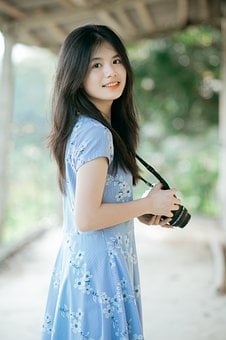 La phrase négative ___s’oppose___ à la phrase de forme positive.Elle sert à nier, à refuser ou à interdire quelque chose.C’est une phrase transformée par ___un marqueur de négation___.La phrase négative comporte __deux__ éléments de négation.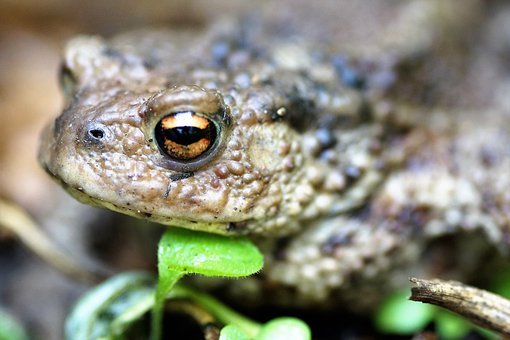 Dans une phrase négative, on retrouvera le marqueur __ne__ ou __n’_ accompagné d’un autre marqueur de négation.Les transformations de la phrase positive en phrase négativeEmma photographie la nature. (phrase de forme positive)Emma __ne_ photographie __pas__ la nature. (phrase de forme négative)Je suis parti chez mon frère.Je lui dirai la vérité.Je ne suis pas parti chez mon frère.Je ne lui dirai jamais la vérité.Émilie mange une banane.Il avait des regrets et des remords.Émilie ne mange pas de banane.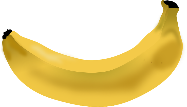 Il n’avait pas de regrets ni de remords.